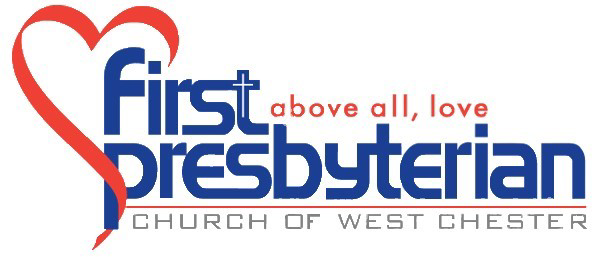 YOUTH SUNDAYMay 22, 2022          9:00 am“Maybe we can find a place to feel good and we can treat people with kindness.”			--Harry StylesChimes and Prelude 		Minuet from Sonata No.18				Ludwig van Beethoven				Will all please rise in body or in spirit and join me in a responsive Call to Worship.*Call to Worship                                 		Audrey Beckman (Lectern)	Our God is good and our God is strong.	Our God is forgiving and kind!	Our God accepts all and our God includes all.	Our God leads the way and guides our steps!	Our God comforts and our God challenges.	Our God gives us strength and restores our souls.	We can count on our God, our God is consistent.	Let us join as one voice to praise our God!*Hymn # 267 		Come, Christians, Join to Sing		Please join me in our unison Prayer of Confession.*Prayer of Confession 		Cat Treichel (Lectern)	God of mercy and love,	forgive us when do not see as you see,	forgive us when we neglect or exclude.	Forgive us, God, when we don’t treat people as you would treat them,	or when we fail to care for our planet, our common home. 	Forgive us when we get caught up in our own stresses and worries,	when we fail to have compassion and empathy.	Forgive us, God, where we continue to fall short.  *Assurance of Forgiveness		Abby DeMaioribus (Pulpit)	Friends, with sighs too deep for words, the Spirit of God is interceding for us.	The Spirit of God also whispers to each one of us:Neither death, nor life, nor angels, nor rulers, nor things present, nor things to come, nor powers, nor height, nor depth, nor anything else in all creation, can separate us from the love of God in Christ Jesus our Lord.	In Jesus’ name we are forgiven. Alleluia! Amen.*Response                                      		  Meineke
	Glory be to the Father and to the Son and to the Holy Ghost;   
	As it was in the beginning, is now, and ever shall be,   
	World without end. Amen. Amen. Passing of the Peace		AbbyAt this time, will you share signs of Christ’s peace with one another?Children’s Message		Leah Skomorucha & Natalie HessAfter the Children’s Message, children are invited to join their teachers for Sunday School.Parents can pick their children up after service in Room 214b (2nd floor).Response 									          These Treasured Children	These treasured children present now,              Are bound to us by sacred vow.              With love, we make a heartfelt claim,              To welcome them in Jesus’ name. Welcome & Ministry Updates		Caroline (Lectern)Presentation of the J. David Morgan Memorial Music Scholarship	Sandor (Lectern)Scripture Reading	Isaiah 40:29-31	Reese Fleming (Pulpit)Our Scripture reading this morning is from the prophet Isaiah, chapter 40. Listen for God’s word to you.28 Have you not known? Have you not heard?
The Lord is the everlasting God,
    the Creator of the ends of the earth.
He does not faint or grow weary;
    his understanding is unsearchable.
29 He gives power to the faint
    and strengthens the powerless.
30 Even youths will faint and be weary,
    and the young will fall exhausted,
31 but those who wait for the Lord shall renew their strength;
    they shall mount up with wings like eagles;
they shall run and not be weary;
    they shall walk and not faint.May God bless the reading of this holy wordSpecial music 		How Great Thou Art				Arr. Lloyd Larson	 Prayers of the People and the Lord’s Prayer		Mason Scheibe (Lectern)Our Father, who art in heaven, hallowed be thy name.Thy kingdom come, thy will be done, on earth as it is in heaven.Give us this day our daily bread;and forgive us our debts, as we forgive our debtors;and lead us not into temptation, but deliver us from evil.For thine is the kingdom and the power and the glory, forever. Amen.*Prayer of Dedication and Doxology 		          Lasst Uns Erfreuen
           Praise God from whom all blessings flow.              Praise God, all creatures high and low. Alleluia, alleluia!              Praise God, in Jesus fully known: Creator, Word, and Spirit one.              Alleluia, alleluia! Alleluia, alleluia, alleluia!  Loving God, we thank you for the call that you place on each one of our lives. Use the gifts we give today to heal the brokenness in our world. Use them to further your work of love, justice, mercy, and compassion; in Jesus’ name we pray. Amen.*Hymn # 69 		I, the Lord of Sea and Sky	Sermon 		“Decision Making”	Lindsey Volkman			“Decisions”	Molly DolanPlease stand as you desire and join me in affirming what we believe.*Affirmation of Faith		Celio Ortiz (Lectern)	We live like family is our design,	Grace is the norm,	God’s chasing us,	Others matter more,	Jesus changes lives,	Feeding leads to growth,	And life is what we speak.	 *Hymn # 269 		Lead On, O King Eternal!			*Blessing 			Pablo Ortiz (Pulpit)Go today in the name of the everlasting God, the Creator of all the earth. May God renew your strength and carry you this week on eagles wings. In the name of the living, loving, and life-giving God. Amen.Postlude 			   Improvisation on Lead On, O King Eternal!	